Release from LiabilityThe Greensboro Jewish Federation has made available to the child of the undersigned a cash grant for use during 2019 or 2020 (program beginning before June 30, 2020) to help defray the cost of attending an approved, recognized program for study and travel in Israel. By accepting such a grant, the undersigned parent, for themselves, their child and their respective heirs, personal representatives, successors and assigns, acknowledge and agree that the Greensboro Jewish Federation, its agents and employees, shall not be liable for any loss, injury and damage to the person or property of them or their child that may occur in connection with, or arising  out of, the trip to Israel, and further agree not to assert any claim of any nature against the Greensboro Jewish Federation or its agents and employees arising there from.___________________________________		_______________                          Applicant’s signature		                   Date___________________________________		_______________          Parent/Guardian signature			       DateGreensboro Jewish Federation: 2019-2020 Israel Experience Grant Program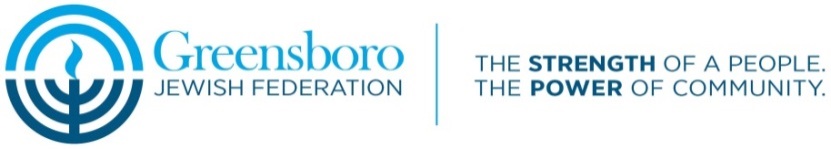 